                            Классный час: «Здоровое питание- основа здоровья»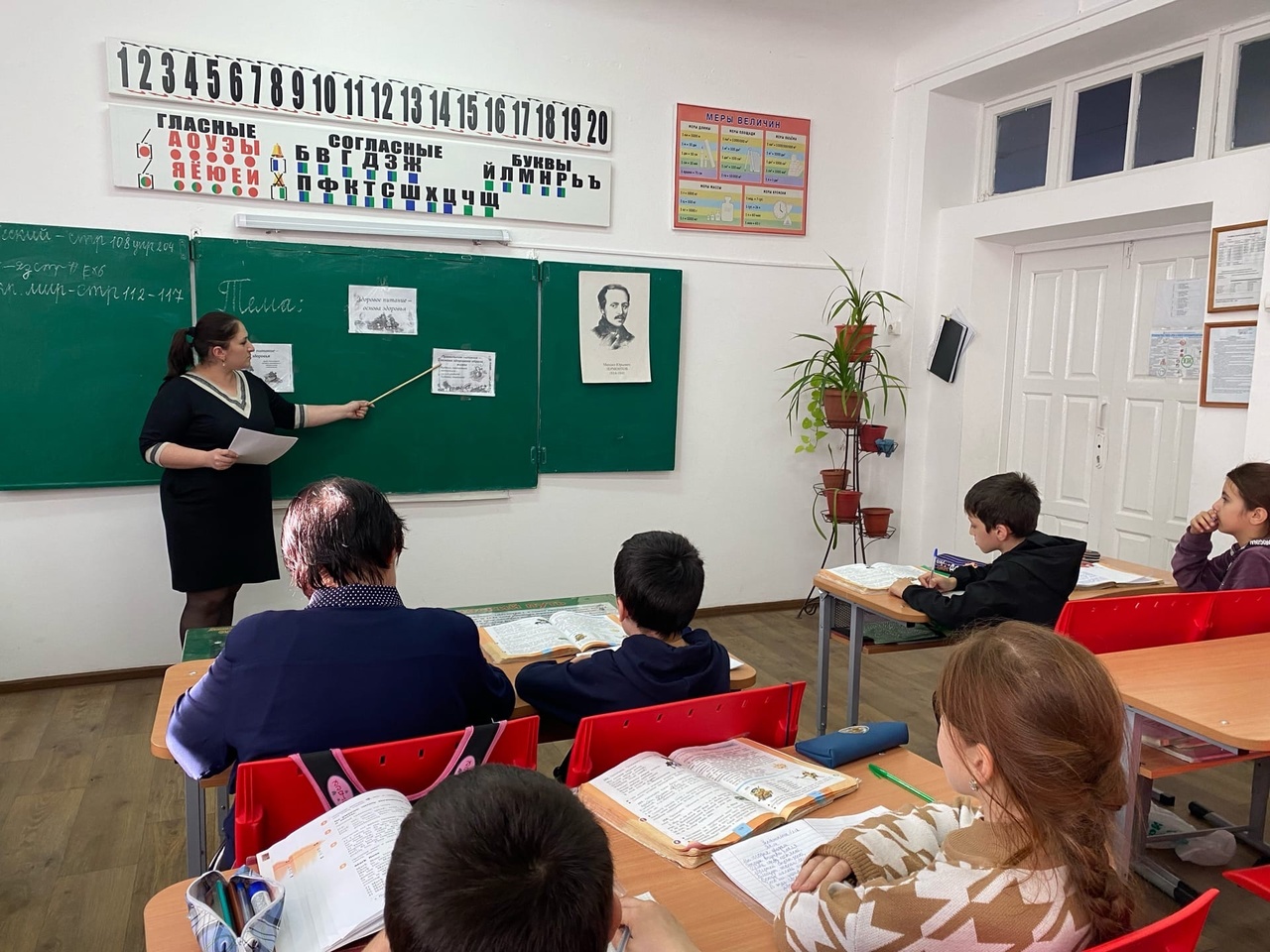 Классный руководитель 3 «Б» класса: Курбанова Д.А.Цели и задачи: сконцентрировать внимание учащихся на ценностях здоровья и долголетия; помочь учащимся задуматься о необходимости быть здоровыми, приобщения к здоровому образу жизни; работать над формированием  устойчивых навыков здорового образа жизни, гигиены питания, принципах безопасного и качественного питания;развивать творческие способности, память, внимание, познавательный интерес;воспитывать ответственное отношение учащихся к своему здоровью.Геродот- “Здоровье – это единственная драгоценность”Монтень- “Заботу о пище и уходе за телом нужно отнести к области здоровья иподдержания сил, а не к области наслаждения”ЦицеронОборудование: интернет-ресурсы ПКПрезентацияХод Организационный момент Ребята, сегодня мы поговорим о том, что же необходимо знать, уметь, иметь, чтобы быть здоровыми. Актуализация знанийЕщё древнегреческий философ Сократ  (470 - 399 до н.э.) сказал: «Мы живем не для того, чтобы есть, а едим для того, чтобы жить». Это старинное высказывание актуально и в наше время,  особенно для растущего детского организма.Ваше здоровье – самое ценное, что у вас есть. На всю жизнь человеку дается только один организм. Если вы небрежно обращаетесь с какими-то предметами, их можно заменить, но заменить свой организм вы не сможете. Многие болезни – всего лишь результат неправильного питания. Можно сохранить здоровье, если следить за характером питания. Качество жизни можно улучшить благодаря здоровому питанию.1. Здоровый образ жизни – это:1) Соблюдение режима дня.2) Соблюдение режима питания, правильное питание.3) Закаливание.4) Физический труд.5) Соблюдение правил гигиены.«Ради крепкого здоровья – мойте руки чаще».6) Правила поведения за столом.«Когда я ем, я глух и нем!»7) Скажем «Нет!» вредным привычкам (употребление алкогольных напитков, табакокурение).8) Доброе отношение к людям, к окружающей нас природе, животным.9) Правильная организация отдыха и труда.2. Режим дня, что это такое? (ответы детей)Рано утром просыпайся,Себе и людям улыбайся,Ты зарядкой занимайся,Обливайся, вытирайся,Всегда правильно питайся,В школу смело отправляйся.Чтоб ты не был хилым, вялым,Не лежал под одеялом, Не хворал и был в порядке, Делай каждый день зарядку!Позабудь про телевизор,Mapш нa улицу гулять –Ведь полезней для здоровьяСвежим воздухом дышать.Нет плохому настроенью!Не грусти, не хнычь, не плачь! Пусть тебе всегда помогут Лыжи, прыгалки и мяч!Хоть не станешь ты спортсменом,Это право не беда –Здоровый дух в здоровом телеПусть присутствует всегда! 3. Зачем человек ест? (ответы детей)4. Мудрые философы говорят: «Дерево держится своими корнями, а человек пищей», как вы это понимаете? (ответы детей). Вывод: человеку необходимо питаться.6. Игра: «Полезное – неполезное»Выберите продукты, которые полезны для вас и разделите на две группы:Рыба, пепси, кефир, фанта, чипсы, геркулес, жирное мясо, подсолнечное масло, торты, «Сникерс», морковь, капуста, шоколадные конфеты, яблоки, груши, хлеб.7. Сколько раз в день необходимо питаться? (ответы детей)Завтрак (дома).Завтрак (второй в школе).Обед.Полдник.Ужин.8.«Прежде чем за стол мне сесть,  я подумаю, что съесть» - почему так говорят? (ответы детей)Каждому человеку для нормальной работы организма необходимы белки, жиры, углеводы, витамины, минеральные соли и вода, которые должны поступать вместе с пищей. Режим питания тоже большую роль в рациональном питании. С самого рождения мы живем в определенном ритме, наше сердце сокращается с определенной чаработают наши биологические часы. Так пищеварительные соки вырабатываются с 13 до 14 часов и с  18 до 19 часов в максимальном количестве, а небольшом количестве каждые 1,5 часа. Поэтому прием пищи в определенное время считается наиболее физиологичным.Нарушение режима питания играет отрицательную роль в здоровье человека. Оно проявляется в уменьшении количества приемов пищи в день с четырех – пяти до двух, неправильном распределении суточного рациона питания, так в ужин съедается до 65 % от всей пищи, положенной на день, а ведь самым плотным должен быть завтрак, затем обед и лишь 20 % должны принадлежать ужину.9. Давайте построим пирамиду здорового питания, разработанную НИИ Питания РАМН, состоящую из пяти групп пищевых продуктов.Важно помнить два принципа:Ежедневно организм должен получать все необходимые пищевые вещества.Количество пищевых веществ должно соответствовать индивидуальной суточной потребности человека в энергии.Жиры, масло, сахар, кондитерские изделия – ограниченное потребление;Мясо, рыба, птица, яйца, бобовые, орехи – 2 порции в день;Молочные продукты – 2-3 порции в день;Овощи – 3-5, фрукты – 2-4 порции в день;Зерновые – 5-7 порций в деньстотой, существует ритм дыхания, ритм выделения пищеварительных соков – это10. Завтрак:То, чем позавтракал утром, влияет на наше настроение и самочувствие весь день. Вкусный завтрак должен быть здоровым и разносторонним, но ни в коем случае однообразным. Общее мнение такое, что на завтрак надо обязательно есть кашу. 11. Второй завтрак (в школе):Хороший завтрак - это не значит наесться так, чтобы потом нельзя было встать со стула. Хороший завтрак подразумевает оптимальное сочетание продуктов, содержащих белки, углеводы, жиры, витамины и другие полезные вещества, нужны организму после сна. 12. Обед:Обед — второй или третий приём пищи в день (обычно после первого либо второго завтрака). Как правило на обед подается горячая пища13. Чем можно заняться после обеда? (ответы детей)Попрыгать.Почитать книгу.Порисовать.Потанцевать.Побегать.Поиграть с конструктором.14. Полдник:Можно на полдник есть булочки, вафли, печенье с чаем, соком или молоком.Какие вы знаете молочные продукты? (ответы детей)15. Пора ужинать:Ужин – последняя еда перед сном. Чтобы хорошо спать и отдыхать ночью, на ужин можно есть только легкую пищу: запеканки, творог, омлет, кефир, простоквашу.16. За многие годы были сформулированы три основных правила в питании разнообразие, умеренность и своевременность. 17. «Овощи – кладовая здоровья» - почему так говорят? (ответы детей)18. Кроссворд: «Овощи – фрукты»По горизонтали:Я румяную Матрёшку От подруг не оторву, Подожду, когда Матрёшка Упадёт сама в траву. (Яблоко)Огурцы они как будто,Только связками растут,И на завтрак эти фруктыОбезьянам подают. (Банан)Синий мундир, белая подкладка,В середине - сладко. (Слива)Этот плод сладкий хорош и пригож, На толстую бабу по форме похож. (Груша)Отгадать не очень просто –Вот такой я фруктик знаю –Речь идет не о кокосе,Не о груше, не о сливе, -Птица есть еще такая,Называют так же - ... (Киви)Ни в полях и ни в садах,Ни у вас и ни у нас,А в тропических лесахВырастает ... (Ананас)По вертикали:Золотистый и полезный,Витаминный, хотя резкий,Горький вкус имеет он.Когда чистишь – слезы льешь. (Лук) Расселась барыня на грядке,Одета в шумные шелка.Мы для нее готовим кадкиИ крупной соли полмешка. (Капуста)Что это за рысачок Завалился на бочок? Сам упитанный, салатный. Верно, это … (Кабачок)Хотя я сахарной зовусь,Но от дождя я не размокла,Крупна, кругла, сладка на вкус,Узнали вы, кто я? ... (Свекла)Кругла, а не месяц,Желта, а не масло,Сладка, а не сахар,С хвостом, а не мышь. (Репка)19. «Люди с самого рождения жить не могут без движения» - как вы понимаете эти слова? (ответы детей)Организму важно не только  поступление энергии с пищей, но и её расход. А это значит - необходима  физическая нагрузка, при которой жир сжигается наиболее эффективно. Речь идет совсем не о необходимости изнурительных физических упражнений.  30 минут любой физической активности в день, но ежедневно!Запомните правило:«ФИЗИЧЕСКАЯ НАГРУЗКА В ЛЮБОЙ ФОРМЕ ЛУЧШЕ, ЧЕМ ЕЁ ПОЛНОЕ ОТСУТСТВИЕ».20. Белки, жиры и углеводы.Ученые установили, что примерно половину всей пищи, которую человек съедает за день, должны составлять продукты, содержащие углеводы.  Это хлеб, крупы, картофель, овощи, зелень. Третью часть дневного рациона должны составлять белки – это мясо, рыба, молоко, яйца. А шестую часть жиры – сливочное и растительное масло.Питание должно быть разнообразным – разнообразие питательных веществ и витаминов обеспечивает сбалансированное поступление  в организм необходимых веществ.Пища должна тщательно пережевываться – пережевывание подготавливает пищу для прохождения по желудочно-кишечному тракту. Измельченная пища легче переваривается. Не допускать переедания – с избытком пищи не справляется пищеварительная система, пища подвергается брожению и гниению, организм отравляется. Последний прием пищи должен быть не позднее 2-х часов до сна.Не торопиться во время приема пищи – продолжительность трапезы должна составлять не менее 20 минут при одном блюде и 30-40 минут – при двух. Так достигается насыщение без переедания.	21. Витамины.	Недостаток витаминов всегда дает о себе знать. Многие из нас испытывают воздействие зимних и весенних гиповитаминозов — состояний, вызванных недостатком витаминов. Это — быстрая утомляемость, раздражительность, плохой аппетит, трещинки в углах рта, сухость и шелушение кожи. Все это — следствие серьезных изменений в обмене веществ, то есть внешнее проявление предболезни, которая может перейти в болезнь.Важный путь улучшения обеспеченности организма витаминами — увеличение потребления овощей и фруктов. Но овощи, увы, поставляют нам в основном витамин С. Хоть он и очень важен, но ведь организму нужны и другие: витамин A необходим для зрения, нормального состояния слизистых покровов, в частности дыхательных путей; D — обеспечивает всасывание в кишечнике кальция; E — защищает ткани от разрушения под воздействием кислорода; K — участвует в процессе свертывания крови; витамины группы B и другие входят в состав ферментов, необходимых для управления обменом веществ.22. Рациональное питание:Рациональное питание - одна из главных составных частей здорового образа жизни и факторов продления активного периода жизнедеятельности. В нашей школе строго соблюдаются основные условия физического развития ребенка - рациональное питание, режим дня, прогулки на воздухе.Рациональное питание быстро растущих детей, особенно подростков, определяет их полноценное развитие и здоровье в будущем. Надо отметить, что рациональное питание школьников не сводится только к "дробному" употреблению углеводов. Правильное питание должно обеспечить поступление в организм всех необходимых веществ: углеводов, жиров, белков и витаминов.23. Состав некоторых продуктов:Капуста, яблоко, колбаса, рыба, творог, орех, мясо, молоко, сметана, масло, сыр.24. Игра: «Какие продукты растительного происхождения, а какие – животного происхождения?»Хлеб, колбаса, молоко, сахар, яйцо, лук, яблоко, свинина, свекла, огурец. 25. Золотые правила питания:Главное – не переедайтеЕшьте в одно и то же время простую, свежеприготовленную пищу, которая легко усваивается и соответствует потребностям организма.Тщательно пережевывайте пищу, не спешите глотать.Мойте фрукты и овощи перед едой.Перед приемом пищи мысленно поблагодарите всех, кто принял участие в создании продуктов, из которых приготовлена пища. И конечно, тех, кто приготовил вам еду.26. Игра «Приготовь блюдо»Задание: приготовьте традиционные русские блюда (выберите продукты, необходимые для приготовления блюда) Борщ.вода, молоко, чай;картофель, капуста, свекла, огурец, помидор, лук, редис;соль, сахар;майонез, сметана.Гречневая каша.вода, молоко;макароны, рис, пшено, гречка;соль, сахар;масло растительное, масло сливочное.27. Выберите слова для характеристики здорового человека:красивый	ловкий	статный	крепкийсутулый	бледный	стройный	неуклюжийсильный	румяный	толстый	подтянутый ВЫВОД:  КАЖДЫЙ ЧЕЛОВЕК ДОЛЖЕН ЗАБОТИТЬСЯ О СВОЕМ ЗДОРОВЬЕ. ВЕДЬ НИКТО НЕ ПОЗАБОТИТСЯ О ТЕБЕ ЛУЧШЕ, ЧЕМ ТЫ САМ.28. Правила, которые обеспечивают хорошее состояние здоровьяПравильное питание.Соблюдение режима дня.Закаливание (физические упражнения, спорт).Правильная организация труда и отдыха.Соблюдение правил гигиены.Доброе сердце, добрые дела, поступки. 29. АРИФМАЦИИ:Я хочу быть здоровым!Я могу быть здоровым!Я буду здоровым!30. Итог.* О чём  мы с вами говорили?* Какие выводы вы для себя сделали?* Расскажи о своем любимом блюде. Чем оно полезно?СПАСИБО!  БУДЬТЕ ЗДОРОВЫ!